Разработаны: Добролович Лариса Ивановна, учитель истории и обществоведения, ГУО «Средняя школа № 3 г.Щучина»Билет № 252. Практическое  задание.  Восточные славяне на территории Беларуси:  расселение, основные занятия, племенные княжества, управление ими.На основе представленных материалов ответьте на вопросы:  Назовите три восточнославянских союза племен, расселившихся  на территории Беларуси.Опишите территории расселения восточнославянских союзов племен, проживавших на территории Беларуси. Покажите их на картосхеме. Расскажите о занятиях восточных славян.Раскройте  особенности управления племенными княжениями.Ссылки  Источник 1. Карта «Восточнославянские союзы племен на территории Беларуси»Источник 2. Занятия славян.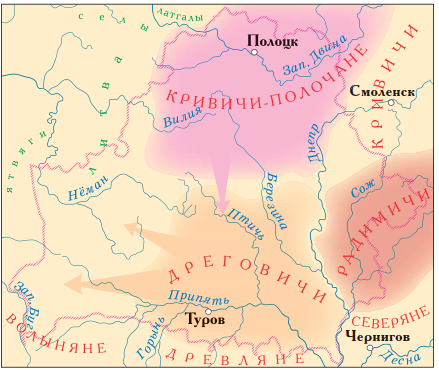 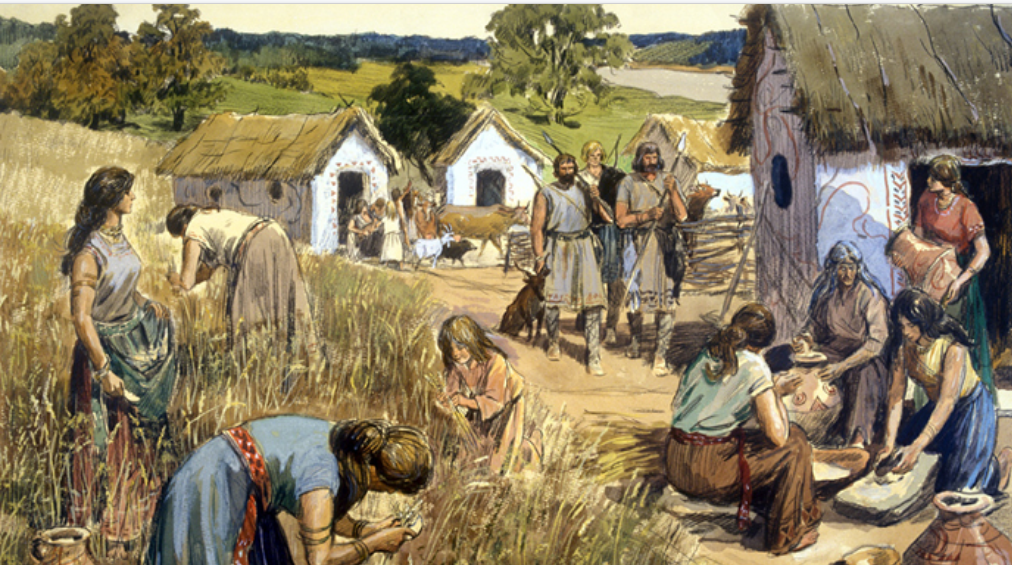 Источник 3. Схема «Организация восточнославянского общества»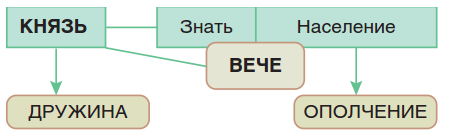 № п/пИсточник информацииОткуда взят источник1Карта «Восточнославянские союзы племен на территории Беларуси»Панов, С. В. История  Беларуси с древнейших времен до конца XV в. : учеб. пособие для 6-го кл. учреждений общ. сред образования с рус. яз. обучения : в 2 ч. Ч. 1  / Ю. Н. Бохан, С. Н. Темушев ; под ред. Ю. Н. Бохана.  – Минск : Изд. центр БГУ, 2016. – 163 с. : ил.2Иллюстрация «Быт славян»[Электронный ресурс]. – Режим доступа: https://sites.google.com/site/drevnieslavane1212/odezda-i-vid-slavan/byt-slavan3Схема «Организация восточнославянского общества»Панов, С. В. История  Беларуси с древнейших времен до конца XV в. : учеб. пособие для 6-го кл. учреждений общ. сред образования с рус. яз. обучения : в 2 ч. Ч. 1  / Ю. Н. Бохан, С. Н. Темушев ; под ред. Ю. Н. Бохана.  – Минск : Изд. центр БГУ, 2016. – 163 с. : ил.